Тренинг в игровой форме по теме «Упрощение выражений» для 6 класса по математикеАвтор: Козлова Ольга Константиновна, учитель математики первой категории Место работы: МАОУ лицей №11 г.КрасноярскКласс: 6 Учебник: Математика. 6 класс: учеб. для учащихся общеобразоват. учреждений/ И. И. Зубарева, А. Г. Мордкович. – 8-е изд., стер. – М.: Мнемозина, 2009. – 264 с.: ил.Тема урока: Упрощение выражений.Вид работы: ТренингТренинг  направлен на проверку знаний и умений учеников по теме «Упрощение выражений» и  предназначен  для учащихся 6 класса, занимающихся по учебнику И. И. Зубарева, А. Г. Мордкович. – 8-е изд., стер. – М.: Мнемозина, 2009. – 264 с.: ил.Цели: в игровой форме отработать умения и навыки по теме «Упрощение выражений»; развивать воображение, логическое мышление, внимание; предоставить учащимся возможность контролировать и оценивать результаты деятельности; содействовать воспитанию интереса к предмету.    Тренинг содержит два  варианта по девять заданий  в каждом, может быть использован при проведении классно-урочного контроля. Ответы прилагаются.1 вариантКак называется число-великан, содержащее 27 нулей?Чтобы ответить на этот вопрос, выполните задание, в таблице найдите буквы, соответствующие полученным ответам, составьте слово:Задание: Раскройте скобки,  приведите подобные слагаемые. А1. 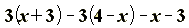 А2. 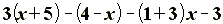 А3. 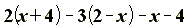 А4. 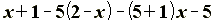 А5. 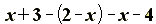 А6. 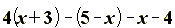 А7. 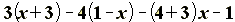 А8. 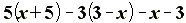 А9. 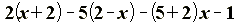  2 вариантКак называется число-великан, содержащее 33 нуля?Чтобы ответить на этот вопрос, выполните задание, в таблице найдите буквы, соответствующие полученным ответам, составьте слово:Задание: Раскройте скобки,  приведите подобные слагаемые. А1. 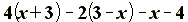 А2. 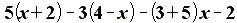 А3. 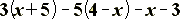 А4. 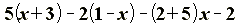 А5. 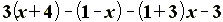 А6. 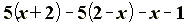 А7. 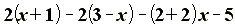 А8. 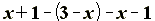 А9. 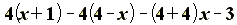 Ответы: 1 вариант     10 272 вариант     10 335х-684х-2-14х-34х+3-97х+13-7октиллион5х+2-47х-81179х-1-9х-3-15дециллион